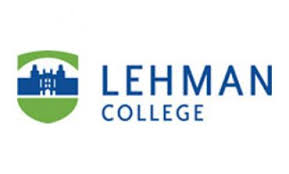 LEHMAN COLLEGEAnnual Faculty Evaluation Conference ReportFaculty Name: 											Faculty Rank: 											Evaluation Period: July 1, 20			  to June 30, 20 				Process:Summary of conference, formal evaluation and statement of goals – completed within 10 days of the conference by department chair (or designee). Sent to faculty for response (optional) and signature within 10 days. When signed, the completed evaluation is uploaded by the chair to Digital Measures.Completion checklist:Upload Chair Evaluation to Digital Measures 		Date: 				Copy to faculty					           	Date: 				Chair Signature:								Date: 			Faculty Signature: 								Date: 			Chair’s Annual EvaluationInclude (a) Summary of conference with faculty member; (b) Evaluation of teaching, scholarship, and service; and (c) Goals agreed upon for the upcoming year. Evaluation should provide an action plan for any evaluation areas that need improvement.Rating:	 Satisfactory    Needs Improvement	 Unsatisfactory   Faculty comments (optional):